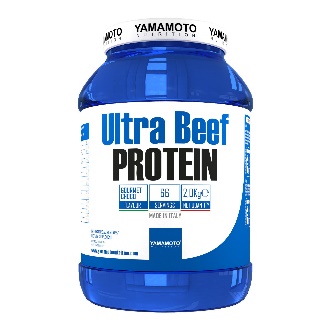 Gusto disponibile: cioccolatoDescrizioneYamamoto® Nutrition Ultra Beef PROTEIN è un integratore alimentare a base di proteine del manzo idrolizzate e creatina, indicato per sportivi adulti che praticano attività fisica intensa.
Le proteine contribuiscono alla crescita e al mantenimento della massa muscolare.

La creatina incrementa le prestazioni fisiche in caso di attività ripetitive, di elevata intensità e di breve durata (l'effetto benefico si ottiene con l'assunzione giornaliera di 3 g di creatina).
Ultra Beef PROTEIN è costituito dalla migliore fonte di proteine della carne: proteine del manzo idrolizzate: a basso contenuto di carboidrati e grassi.

Inoltre l'aggiunta di Creatina Monoidrato (ben 2,64 grammi a dose) lo rendono un prodotto completo ed unico nel suo genere!
Inoltre il grande vantaggio di Ultra Beef PROTEIN è che non è una proteina del latte e quindi contiene tracce tracurabili di lattosio.

Il prodotto è completato con la vitamina B6 che supporta il normale metabolismo delle proteine e del glicogeno e con le vitamine B1 e B2 che contribuiscono al normale metabolismo energetico.AvvertenzeAVVERTENZE: non superare la dose giornaliera consigliata. Gli integratori non vanno intesi come sostituti di una dieta variata. Una dieta variata ed equilibrata e uno stile di vita sano sono importanti. Tenere fuori dalla portata dei bambini al di sotto dei tre anni. Conservare in luogo fresco e asciutto, a temperatura ambiente.2000 grammiCioccolatoAnalisi MediaPer dose 3 misurini (30 g)Per dose 3 misurini (30 g)Per dose 3 misurini (30 g)Per 100 gPer 3 misurini (30 g)Valore energetico1480 kJ / 349 kcal 444 kJ / 105 kcalGrassi
di cui acidi grassi saturi2,3 g2 g0,7 g0,6 gCarboidrati
di cui zuccheri0,7 g0 g0,2 g0 gFibre2,2 g0,7 gProteine80 g24 gSale1,5 g0,5 gVitamina B12,2 mg0,66 mg (60%*)Vitamina B22,8 mg0,84 mg (60%*)Vitamina B62,8 mg0,84 mg (60%*)Creatina2,64 gProfilo aminoacidico tipico per 100g di prodottoProfilo aminoacidico tipico per 100g di prodottoProfilo aminoacidico tipico per 100g di prodottoAlanina8,1 gArginina6,7 gAcido aspartico5,5 gCisteina0,1 gAcido glutammico9,6 gGlicina18,9 gIstidina0,9 gIsoleucina1,6 gLeucina3,4 gLisina3,5 gMetionina0,8 gFenilalanina2,2 gProlina10,1 gSerina2,9 gTreonina1,9 gTriptofano0,2 gTirosina0,9 gValina2,7 g*AR = Assunzioni di Riferimento*AR = Assunzioni di Riferimento*AR = Assunzioni di RiferimentoIngredienti: proteine del manzo idrolizzate, creatina monoidrato, cacao in polvere, aromi, edulcorante: sucralosio, vitamina B6 (piridossina HCl), vitamina B1 (tiamina HCl), vitamina B2 (riboflavina).Ingredienti: proteine del manzo idrolizzate, creatina monoidrato, cacao in polvere, aromi, edulcorante: sucralosio, vitamina B6 (piridossina HCl), vitamina B1 (tiamina HCl), vitamina B2 (riboflavina).Ingredienti: proteine del manzo idrolizzate, creatina monoidrato, cacao in polvere, aromi, edulcorante: sucralosio, vitamina B6 (piridossina HCl), vitamina B1 (tiamina HCl), vitamina B2 (riboflavina).Modalità d'uso: aggiungere 3 misurini (30 g) in 200-250 ml di acqua o altra bevanda a scelta ed assumere una volta al giorno, lontano dai pasti principali.Modalità d'uso: aggiungere 3 misurini (30 g) in 200-250 ml di acqua o altra bevanda a scelta ed assumere una volta al giorno, lontano dai pasti principali.Modalità d'uso: aggiungere 3 misurini (30 g) in 200-250 ml di acqua o altra bevanda a scelta ed assumere una volta al giorno, lontano dai pasti principali.